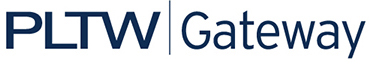 Project 1.2.3 Furniture Design Grading RubricElementsWeight5 Points4 Points3 Points2 Points1-0 PointsTotalDesign BriefDesign brief is completed and includes all required information, including client, designer, problem statement, design statement, constraints and deliverables.Design brief is 80% complete.Design brief is 50% completeDesign brief is less than 50% completeDesign brief is less than 25% complete or missing.Design Process NotesThe project includes a detailed step-by-step description of the design process.The project design process notes do not explain all steps thoroughly.Some design process notes are missing or incomplete.The design process notes do not describe work done at each step of the design process.There is little or no evidence of design process notes.ResearchResearch is documented with appropriate citations. Research shows a variety of resources and is not limited to one or two sources.Research is documented on some topics. One or two do not have proper citation information. Research is limited to two or three resources.Research is randomly completed with little or no documentation of sources. There is no research other than what is available from the textbook or lecture notes.There is little or no evidence of research in the notebook.Design SketchesThree sketches are complete and annotated to show all important information.  Heading information is complete and accurate. All designs are unique and are completed in pencil.One or two sketches are not complete and are missing important information, such as measurements. Some heading information is incomplete or inaccurate. All designs are unique and are completed in pencil.Sketches are missing more than half of the identification of the components. More than half of the heading information is not complete or is not accurate.Sketches are not complete. Heading information is not complete and is not accurate. Sketches are not created with pencil.There is little or no evidence of sketches in the notebook.Decision Making MatrixThe decision matrix is complete with all criteria listed and each drawing evaluated. The student can effectively justify the final decision.The decision matrix does not evaluate the required number of drawings. The student can justify the final decision.The decision matrix criteria are incomplete. The option selected is not clearly justified using the matrix. The decision matrix is missing both criteria and evaluations of drawings. The final project decision cannot be justified using the matrix.The decision matrix is excessively incomplete or missing. The final project decision cannot be justified using the matrix.TeamworkThe student consistently listens to all team members, respects varying opinions, communicates ideas and opinions effectively, and engages in compromise. Student completes their portion of the project on time.The student generally listens to team members, respects varying opinions, communicates ideas and opinions effectively, and engages in compromise. Student completes their portion of the project on time.The student does not always effectively listen to team members or show respect for varying opinions. The student does not always communicate ideas and opinions or engage in compromise. Student completes most of their portion of the project on time.The student does not listen to other team members, does not show respect for varying opinions, and does not effectively communicate ideas and opinions or engage in compromise. Student completes some of their portion of the project on time.The student shows little to no evidence of communication or cooperation. Student does not complete their portion of the project on time.